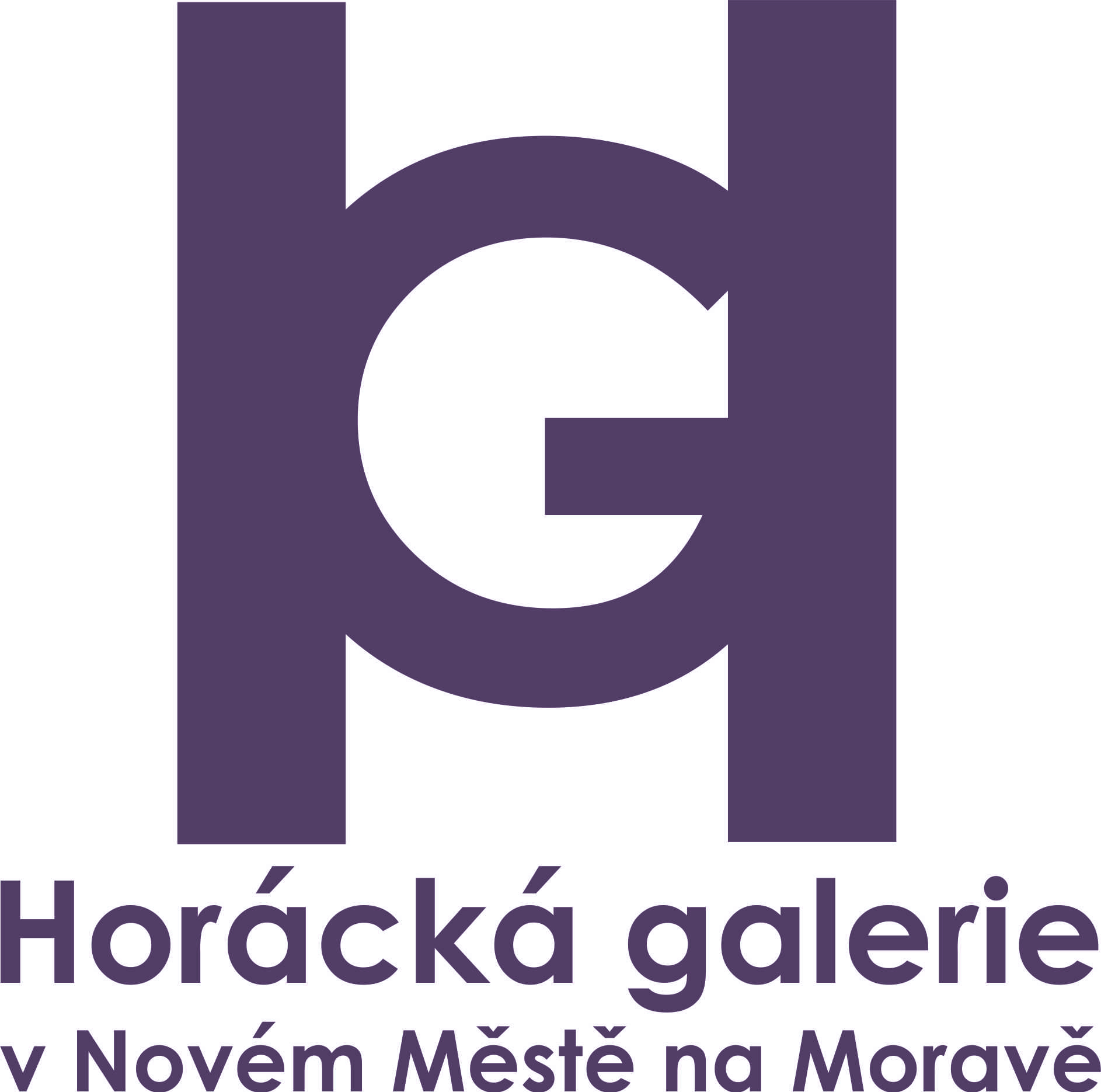 T I S K O V Á   Z P R Á V A 7. února 2023Výstavní rok 2023 zítra zahájí Photographia naturaHorácká galerie v Novém Městě na Moravě připravila na letošní rok celkem 12 výstavních projektů. První výstavou roku 2023 je Photographia natura, tradiční přehlídka nejlepších snímků 19. ročníku fotosoutěže Muzea Vysočiny v Jihlavě, tentokrát na téma lesní motivy. Výstava začíná 8. února a potrvá v arkádě Horácké galerie do 2. dubna.  
Do soutěže se přihlásilo 41 autorů a zasláno bylo 252 fotografií. Na prvním místě se umístil František Štohanzl z Jihlavy se snímkem „Zimní les“, druhé místo získala Vlasta Böhmová z Luk nad Jihlavou s fotografií „Na konci života“ a třetí místo obsadila Michaela Vinterová z Liberce se snímkem „Až do nebe“. Stejně jako v loňském roce, i v letošním ročníku byla udělena speciální cena ředitele dvěma fotografiím Leoše Tůmy „Zima na Vysočině“ a „Lesní anděl“. V Horácké galerii je k vidění celkem 75 soutěžních snímků. Aktuálně připravují kurátoři Jakub Orel Tomáš a Petra Gregorová dvě nové výstavy, jejichž instalace se chystá právě v těchto dnech. Už 15.2. v 17 hodin se uskuteční vernisáž výstavy Na stromy!, která volně navazuje na dřívější výstavní projekt Na houby! (Horácká galerie 2021) a odráží věčnou snahu člověka o jeho jednotu se světem a přírodou. Představí díla dvou renomovaných současných autorů: intermediální tvorbu Veroniky Šrek Bromové a malbu a kresbu Otto Plachta, který bývá nazýván malířem džungle. Na 1. března v 17 hodin je plánována vernisáž retrospektivní výstavy brněnského autora Antonína Čalkovského pod názvem Mezi nebem a zemí. Výstava v zámeckém podkroví je připravována k 90. výročí narození malíře, člena skupin Parabola a Sdružení Q, ve spolupráci s jeho rodinou.Celoroční program Horácké galerie bude tradičně zaměřen především na umělce žijící v regionu. Oproti předchozím letům se více otevíráme současnému nejaktuálnějšímu umění, na které je region Vysočiny bohatý. Kromě již zmíněné Veroniky Bromové představíme například kresby a keramické objekty Štěpána Vrbického. V tradičnější poloze se již klasicky hlásíme k odkazu malířů - krajinářů, jejichž prezentace je pro místní publikum důležitá. V roce 2023 budeme reflektovat stoleté jubileum místního rodáka, malíře Pavla Kopáčka. Představíme také další autory více orientované na nedaleké Brno či Olomouc, např. kresby a objekty Pavla Herynka, ohlédnutí za aktivitami fotografické skupiny EPOS či dvě autorky z Čech a Slovenska, které se věnují plastice a sklu.V létě bude programu Horácké galerie vévodit aktuální autorská textilní tvorba a design. Hlouběji se zaměříme na objektovou, konceptuální a designovou textilní tvorbu absolventů a studentů Katedry textilní tvorby VŠVU v Bratislavě. Dále budeme prezentovat tvorbu Marie Tomášové, která se celoživotně zabývá technikami netkané tapiserie, textilní aplikace a textilní koláže. Výstavy budou doprovázet tvůrčí dílny s absolventy textilní tvorby v prostoru a netradiční módní přehlídka.Rok 2023 s přesahem do roku 2024 je také rokem sochařského bienále ve veřejném prostoru                   s názvem Sochy pod novoměstskou oblohou. Sochařská přehlídka bude probíhat ve spolupráci                s městem Nové Město na Moravě. Druhý ročník bienále pod kurátorským vedením Jakuba Orla Tomáše a Jiřího Plieštika bude zaměřen na sochařskou figurální tvorbu renomovaného autora Jana Hendrycha. Přehlídka by se měla stát součástí novoměstského roku s názvem Výtvarné Novoměstsko. „Toto téma se nám samozřejmě líbí a chceme se zapojit různými aktivitami. Například společně s Horáckým muzeem uspořádáme Muzejní a galerijní noc a také budeme reflektovat 100. výročí narození malíře Pavla Kopáčka, kdy vystavíme autorovy obrazy z našich sbírek a úplně poprvé i několik raných kreseb z jeho studentských let, které jsme nedávno získali od malířova syna Pavla. V létě budeme opět pořádat čtyřdenní workshopy s profesionálními umělci, kreslení v plenéru, komentované prohlídky      a besedy s umělci, ale třeba koncem roku i dražbu dětských obrázků,“ říká Věra Staňková, ředitelka Horácké galerie.Samostatným výstavním projektem bude také vytvoření nové stálé expozice místního rodáka, akademického sochaře Vincence Makovského. Chceme tak po mnoha letech přinést novou reflexi Makovského díla s důrazem na jeho vědomý odklon od avantgardy a příklon ke klasicismu                         a realismu. Na koncepci výstavy se kromě novoměstského týmu kurátorsky podílí i Jana Kořínková z FaVU v Brně. Nová expozice včetně menšího edukačního prostoru by měla být otevřena veřejnosti na konci března 2023, slavnostně pak na začátku května 2023.Kromě výstav budeme i nadále pořádat další kulturní akce, ať už sami nebo ve spolupráci                              s městem či dalšími organizacemi. Budeme pokračovat v promítání filmů v rámci ARTkina Horácké galerie s lektorským úvodem Miloše Zabloudila i v besedách se zajímavými lidmi. V našich prostorách proběhnou koncerty hudebního festivalu Pódium NMNM, koncerty ZUŠ, v létě se těšíme na 11. ročník hudebního festivalu Slunohraní, na popově-operní koncert Jakuba Pustiny s Danielem Hůlkou a další komornější akce. Do června 2023 také realizujeme projekty CREDNET a Sochy pro každého, financované z Národního plánu obnovy, kdy se zaměřujeme na spolupráci galerie se školami, kreativní vzdělávání a pořádání workshopů pro děti a studenty, vedených profesionálními umělci.  Kontakt: Mgr. Věra Staňková, tel. 735 703 406, email: reditelka@horackagalerie.czwww.horackagalerie.cz / https://www.facebook.com/horackagalerie.nmnm/